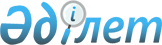 О бюджете Тайпакского сельского округа Акжаикского района на 2021-2023 годыРешение Акжаикского районного маслихата Западно-Казахстанской области от 29 декабря 2020 года № 57-17. Зарегистрировано Департаментом юстиции Западно-Казахстанской области 30 декабря 2020 года № 6733.
      В соответствии с Бюджетным кодексом Республики Казахстан от 4 декабря 2008 года, Законом Республики Казахстан от 23 января 2001 года "О местном государственном управлении и самоуправлении в Республике Казахстан" и решением Акжаикского районного маслихата от 24 декабря 2020 года № 56-1 " О районном бюджете на 2021-2023 годы" (зарегистрированное в Реестре государственной регистрации нормативных правовых актов № 6620) Акжаикский районный маслихат РЕШИЛ:
      1. Утвердить бюджет Тайпакского сельского округа Акжаикского района на 2021-2023 годы согласно приложениям 1, 2 и 3 соответственно, в том числе на 2021 год в следующих объемах:
      1) доходы – 115 321 тысячи тенге:
      налоговые поступления – 7 914 тысяч тенге;
      неналоговые поступления – 379 тысяч тенге;
      поступления от продажи основного капитала – 2 773 тысяч тенге;
      поступления трансфертов – 104 255 тысяч тенге;
      2) затраты – 119 067 тысяч тенге;
      3) чистое бюджетное кредитование – 0 тенге:
      бюджетные кредиты – 0 тенге;
      погашение бюджетных кредитов – 0 тенге;
      4) сальдо по операциям с финансовыми активами – 0 тенге:
      приобретение финансовых активов – 0 тенге;
      поступления от продажи финансовых активов государства – 0 тенге;
      5) дефицит (профицит) бюджета – - 3 746 тысяч тенге;
      6) финансирование дефицита (использование профицита) бюджета – 3 746 тысяч тенге:
      поступления займов – 0 тенге;
      погашение займов – 0 тенге;
      используемые остатки бюджетных средств – 3 746 тысяч тенге.
      Сноска. Пункт 1 - в редакции решения Акжаикского районного маслихата Западно-Казахстанской области от 07.12.2021 № 10-17 (вводится в действие с 01.01.2021).


      2. Поступления в бюджет Тайпакского сельского округа на 2021 год формируются в соответствии с Бюджетным кодексом Республики Казахстан и решением Акжаикского районного маслихата от 24 декабря 2020 года № 56-1 "О районном бюджете на 2021-2023 годы" (зарегистрированное в Реестре государственной регистрации нормативных правовых актов № 6620) .
      3. Учесть в бюджете сельского округа на 2021 год поступления субвенции передаваемых из районного бюджета в сумме 38 826 тысяч тенге.
      4. Деньги от реализации товаров и услуг, предоставляемых государственными учреждениями, подведомственных местным исполнительным органам, используются в порядке, определяемом Бюджетным кодексом Республики Казахстан и Правительством Республики Казахстан.
      5. Руководителю аппарата районного маслихата (Умбеталиев А.) обеспечить государственную регистрацию данного решения в органах юстиции.
      6. Настоящее решение вводится в действие с 1 января 2021 года. Бюджет Тайпакского сельского округа на 2021 год
      Сноска. Приложение 1 - в редакции решения Акжаикского районного маслихата Западно-Казахстанской области от 07.12.2021 № 10-17 (вводится в действие с 01.01.2021). Бюджет Тайпакского сельского округа на 2022 год Бюджет Тайпакского сельского округа на 2023 год
					© 2012. РГП на ПХВ «Институт законодательства и правовой информации Республики Казахстан» Министерства юстиции Республики Казахстан
				
      Председатель сессии

С. Уразова

      Секретарь Акжаикского районного маслихата

С. Сиражев
Приложение 1 
к решению Акжаикского 
районного маслихата 
от 29 декабря 2020 года № 57-17
Категория
Категория
Категория
Категория
Категория
Сумма, тысяч тенге
Класс
Класс
Класс
Класс
Сумма, тысяч тенге
Подкласс
Подкласс
Подкласс
Сумма, тысяч тенге
Специфика
Специфика
Сумма, тысяч тенге
Наименование
1
2
3
4
5
6
1) Доходы
 115321
1
Налоговые поступления
7914
01
Подоходный налог
345
2
Индивидуальный подоходный налог
345
04
Налоги на собственность
7569
1
Налоги на имущество
124
3
Земельный налог
79
4
Налог на транспортные средства
7366
2
Неналоговые поступления
379
01
Доходы от государственной собственности
379
5
Доходы от аренды имущества, находящегося в государственной собственности
379
3
Поступление от продажи основного капитала
2773
01
Продажа государственного имущества, закрепленного за государственными учреждениями
2773
1
Продажа государственного имущества, закрепленного за государственными учреждениями
2773
4
Поступления трансфертов
104255
02
Трансферты из вышестоящих органов государственного управления
104255
3
Трансферты из районного (города областного значения) бюджета
104255
Функциональная группа
Функциональная группа
Функциональная группа
Функциональная группа
Функциональная группа
Сумма, тысяч тенге
Функциональная подгруппа
Функциональная подгруппа
Функциональная подгруппа
Функциональная подгруппа
Сумма, тысяч тенге
Администратор бюджетных программ
Администратор бюджетных программ
Администратор бюджетных программ
Сумма, тысяч тенге
Программа
Программа
Сумма, тысяч тенге
Наименование
1
2
3
4
5
6
2) Затраты
 119067
01
Государственные услуги общего характера
104485
1
Представительные, исполнительные и другие органы, выполняющие общие функции государственного управления
104485
124
Аппарат акима города районного значения, села, поселка, сельского округа
104485
001
Услуги по обеспечению деятельности акима города районного значения, села, поселка, сельского округа
57969
022
Капитальные расходы государственного органа
46516
07
Жилищно-коммунальное хозяйство
14582
3
Благоустройство населенных пунктов
14582
124
Аппарат акима города районного значения, села, поселка, сельского округа
14582
008
Освещение улиц в населенных пунктах
6522
009
Обеспечение санитарии населенных пунктов
897
011
Благоустройство и озеленение населенных пунктов
7163
13
Прочие 
0
15
Трансферты
0
3) Чистое бюджетное кредитование
0
Бюджетные кредиты
0
Категория
Категория
Категория
Категория
Категория
Сумма, тысяч тенге
Класс
Класс
Класс
Класс
Сумма, тысяч тенге
Подкласс
Подкласс
Подкласс
Сумма, тысяч тенге
Специфика
Специфика
Сумма, тысяч тенге
Наименование
5
Погашение бюджетных кредитов
0
4) Сальдо по операциям с финансовыми активами
0
Приобретение финансовых активов
0
6
Поступление от продажи финансовых активов государства
0
5) Дефицит (профицит) бюджета
 -3746
6) Финансирование дефицита (использование профицита) бюджета
37467
Поступления займов
0
Функциональная группа
Функциональная группа
Функциональная группа
Функциональная группа
Функциональная группа
Сумма, тысяч тенге
Функциональная подгруппа
Функциональная подгруппа
Функциональная подгруппа
Функциональная подгруппа
Сумма, тысяч тенге
Администратор бюджетных программ
Администратор бюджетных программ
Администратор бюджетных программ
Сумма, тысяч тенге
Программа
Программа
Сумма, тысяч тенге
Наименование
1
2
3
4
5
6
16
Погашение займов
 0
Категория
Категория
Категория
Категория
Категория
Сумма, тысяч тенге
Класс
Класс
Класс
Класс
Сумма, тысяч тенге
Подкласс
Подкласс
Подкласс
Сумма, тысяч тенге
Специфика
Специфика
Сумма, тысяч тенге
Наименование
8
Используемые остатки бюджетных средств
 3746
01
Остатки бюджетных средств
3746
1
Свободные остатки бюджетных средств
3746Приложение 2 
к решению Акжаикского 
районного маслихата 
от 29 декабря 2020 года № 57-17
Категория
Категория
Категория
Категория
Категория
Сумма, тысяч тенге
Класс
Класс
Класс
Класс
Сумма, тысяч тенге
Подкласс
Подкласс
Подкласс
Сумма, тысяч тенге
Специфика
Специфика
Сумма, тысяч тенге
Наименование
1
2
3
4
5
6
1) Доходы
 38282
1
Налоговые поступления
8888
01
Подоходный налог
0
2
Индивидуальный подоходный налог
0
04
Налоги на собственность
8888
1
Налоги на имущество
233
3
Земельный налог
225
4
Налог на транспортные средства
8430
2
Неналоговые поступления
1200
01
Доходы от государственной собственности
1200
5
Доходы от аренды имущества, находящегося в государственной собственности
1200
3
Поступление от продажи основного капитала
269
01
Продажа государственного имущества, закрепленного за государственными учреждениями
269
1
Продажа государственного имущества, закрепленного за государственными учреждениями
269
4
Поступления трансфертов
27925
02
Трансферты из вышестоящих органов государственного управления
27925
3
Трансферты из районного (города областного значения) бюджета
27925
Функциональная группа
Функциональная группа
Функциональная группа
Функциональная группа
Функциональная группа
Сумма, тысяч тенге
Функциональная подгруппа
Функциональная подгруппа
Функциональная подгруппа
Функциональная подгруппа
Сумма, тысяч тенге
Администратор бюджетных программ
Администратор бюджетных программ
Администратор бюджетных программ
Сумма, тысяч тенге
Программа
Программа
Сумма, тысяч тенге
Наименование
1
2
3
4
5
6
2) Затраты
 38282
01
Государственные услуги общего характера
31260
1
Представительные, исполнительные и другие органы, выполняющие общие функции государственного управления
31260
124
Аппарат акима города районного значения, села, поселка, сельского округа
31260
001
Услуги по обеспечению деятельности акима города районного значения, села, поселка, сельского округа
31260
022
Капитальные расходы государственного органа
0
07
Жилищно-коммунальное хозяйство
7022
3
Благоустройство населенных пунктов
7022
124
Аппарат акима города районного значения, села, поселка, сельского округа
7022
008
Освещение улиц в населенных пунктах
6522
009
Обеспечение санитарии населенных пунктов
0
011
Благоустройство и озеленение населенных пунктов
500
13
Прочие 
0
 15
Трансферты
0
3) Чистое бюджетное кредитование
0
Бюджетные кредиты
0
Категория
Категория
Категория
Категория
Категория
Сумма, тысяч тенге
Класс
Класс
Класс
Класс
Сумма, тысяч тенге
Подкласс
Подкласс
Подкласс
Сумма, тысяч тенге
Специфика
Специфика
Сумма, тысяч тенге
Наименование
5
Погашение бюджетных кредитов
 0
4) Сальдо по операциям с финансовыми активами
0
Приобретение финансовых активов
0
6
Поступление от продажи финансовых активов государства
0
5) Дефицит (профицит) бюджета
0
6) Финансирование дефицита (использование профицита) бюджета
07
Поступления займов
0
Функциональная группа
Функциональная группа
Функциональная группа
Функциональная группа
Функциональная группа
Сумма, тысяч тенге
Функциональная подгруппа
Функциональная подгруппа
Функциональная подгруппа
Функциональная подгруппа
Сумма, тысяч тенге
Администратор бюджетных программ
Администратор бюджетных программ
Администратор бюджетных программ
Сумма, тысяч тенге
Программа
Программа
Сумма, тысяч тенге
Наименование
1
2
3
4
5
6
16
Погашение займов
 0
Категория
Категория
Категория
Категория
Категория
Сумма, тысяч тенге
Класс
Класс
Класс
Класс
Сумма, тысяч тенге
Подкласс
Подкласс
Подкласс
Сумма, тысяч тенге
Специфика
Специфика
Сумма, тысяч тенге
Наименование
8
Используемые остатки бюджетных средств
 0
01
Остатки бюджетных средств
0
1
Свободные остатки бюджетных средств
0Приложение 3 
к решению Акжаикского 
районного маслихата 
от 29 декабря 2020 года № 57-17 
Категория
Категория
Категория
Категория
Категория
Сумма, тысяч тенге
Класс
Класс
Класс
Класс
Сумма, тысяч тенге
Подкласс
Подкласс
Подкласс
Сумма, тысяч тенге
Специфика
Специфика
Сумма, тысяч тенге
Наименование
1
2
3
4
5
6
1) Доходы
 41295
1
Налоговые поступления
9495
01
Подоходный налог
0
2
Индивидуальный подоходный налог
0
04
Налоги на собственность
9495
1
Налоги на имущество
249
3
Земельный налог
225
4
Налог на транспортные средства
9021
2
Неналоговые поступления
282
01
Доходы от государственной собственности
282
5
Доходы от аренды имущества, находящегося в государственной собственности
282
3
Поступление от продажи основного капитала
300
01
Продажа государственного имущества, закрепленного за государственными учреждениями
300
1
Продажа государственного имущества, закрепленного за государственными учреждениями
300
4
Поступления трансфертов
31218
02
Трансферты из вышестоящих органов государственного управления
31218
3
Трансферты из районного (города областного значения) бюджета
31218
Функциональная группа
Функциональная группа
Функциональная группа
Функциональная группа
Функциональная группа
Сумма, тысяч тенге
Функциональная подгруппа
Функциональная подгруппа
Функциональная подгруппа
Функциональная подгруппа
Сумма, тысяч тенге
Администратор бюджетных программ
Администратор бюджетных программ
Администратор бюджетных программ
Сумма, тысяч тенге
Программа
Программа
Сумма, тысяч тенге
Наименование
1
2
3
4
5
6
2) Затраты
 41295
01
Государственные услуги общего характера
31294
1
Представительные, исполнительные и другие органы, выполняющие общие функции государственного управления
31294
124
Аппарат акима города районного значения, села, поселка, сельского округа
31294
001
Услуги по обеспечению деятельности акима города районного значения, села, поселка, сельского округа
31294
022
Капитальные расходы государственного органа
0
07
Жилищно-коммунальное хозяйство
10001
3
Благоустройство населенных пунктов
10001
124
Аппарат акима города районного значения, села, поселка, сельского округа
10001
008
Освещение улиц в населенных пунктах
6522
009
Обеспечение санитарии населенных пунктов
0
011
Благоустройство и озеленение населенных пунктов
3479
13
Прочие 
0
 15
Трансферты
0
3) Чистое бюджетное кредитование
0
Бюджетные кредиты
0
Категория
Категория
Категория
Категория
Категория
Сумма, тысяч тенге
Класс
Класс
Класс
Класс
Сумма, тысяч тенге
Подкласс
Подкласс
Подкласс
Сумма, тысяч тенге
Специфика
Специфика
Сумма, тысяч тенге
Наименование
5
Погашение бюджетных кредитов
 0
4) Сальдо по операциям с финансовыми активами
0
Приобретение финансовых активов
0
6
Поступление от продажи финансовых активов государства
0
5) Дефицит (профицит) бюджета
0
6) Финансирование дефицита (использование профицита) бюджета
07
Поступления займов
0
Функциональная группа
Функциональная группа
Функциональная группа
Функциональная группа
Функциональная группа
Сумма, тысяч тенге
Функциональная подгруппа
Функциональная подгруппа
Функциональная подгруппа
Функциональная подгруппа
Сумма, тысяч тенге
Администратор бюджетных программ
Администратор бюджетных программ
Администратор бюджетных программ
Сумма, тысяч тенге
Программа
Программа
Сумма, тысяч тенге
Наименование
1
2
3
4
5
6
16
Погашение займов
 0
Категория
Категория
Категория
Категория
Категория
Сумма, тысяч тенге
Класс
Класс
Класс
Класс
Сумма, тысяч тенге
Подкласс
Подкласс
Подкласс
Сумма, тысяч тенге
Специфика
Специфика
Сумма, тысяч тенге
Наименование
8
Используемые остатки бюджетных средств
 0
01
Остатки бюджетных средств
0
1
Свободные остатки бюджетных средств
0